OLIMPIJSKE IGREOlimpijske igre 2016. održat će se u Rio de Janeiro-u.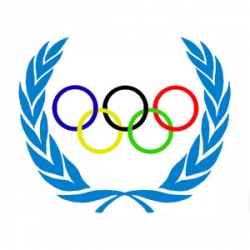 Olimpijski krugovi označavaju kontinente. Plavi predstavlja Europu, crni Afriku, crveni obje Amerike, zeleni Australiju, a žuti Aziju.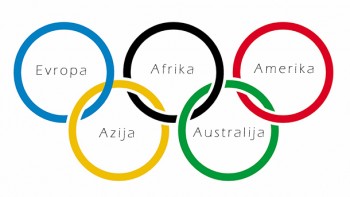 3. Prve Olimpijske igre održane su u Ateni 1896. godine.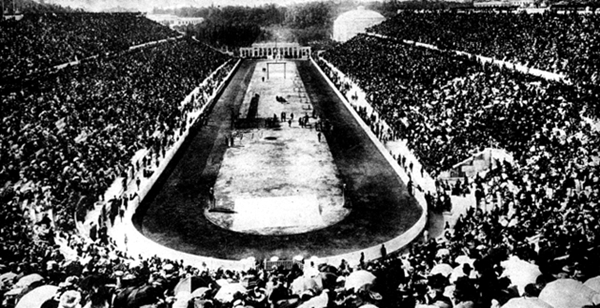 4. Prve moderne Olimpijske igre održane su u Ateni.5. Službeni Olimpijski moto je brže, više, snažnije! 6. Olimpijski plamen pali se u Grčkoj uz pomoć konkavnog zrcala. 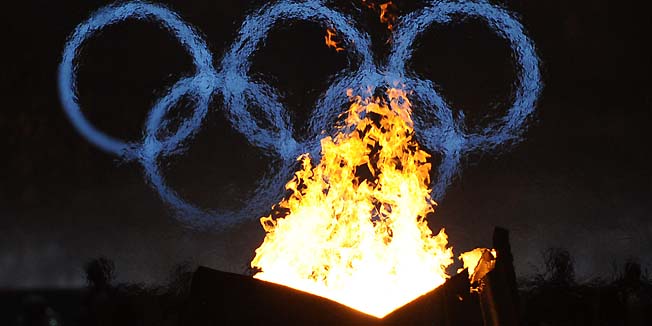 7. Nekoliko športova su: skokovi u vodu, kanu/kajak (sprint), BMX, trampolin, odbojka na pijesku, dresura, slobodni stil, atletika, mačevanje..8. Najuspješnija alpska skijašica u povijesti zimskih Olimpijskih igara je Janica Kostelić.9. Što su Olimpijske igre? To je višesportsko natjecanje koje se održavaju svake 4 godine.10. Do kada su se zimske i ljetne Olimpijske igre održavale u istoj godini? Do 1992. godine.NAPRAVILE:Mihaela Marinov    7.a                             Morana Kranjčec       